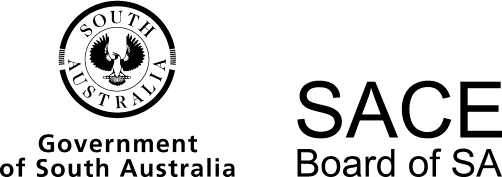 Health2016 Chief Assessor’s ReportSubject Name2016 Chief Assessor’s ReportOverviewChief Assessors’ reports give an overview of how students performed in their school and external assessments in relation to the learning requirements, assessment design criteria, and performance standards set out in the relevant subject outline. They provide information and advice regarding the assessment types, the application of the performance standards in school and external assessments, the quality of student performance, and any relevant statistical information.School AssessmentAssessment Type 1: Group Investigation and PresentationStudents must complete a presentation to an audience and also recommend a health-promoting strategy as proposed by the group. Topics covered included domestic violence, cyber-bullying, and sexuality issues The presentation should refer to a health-promoting activity; however, the presentation itself should not be the health-promoting activity.The more successful responsesdiscussed the health issue investigated along with an evaluation of the group processes including group life and group rolesincluded discussion on the effectiveness of the group and suggested improvementsreflected on the researched information and used this information to justify and evaluate the effectiveness of the health-promoting activity proposed by the groupincluded feedback sheets for the audience to evaluate the presentation analysed the researched information and personalised their response.The less successful responsesprovided a recount of what the group diddid not evaluate the Health promoting strategy.General informationModerators find that teacher comments on the presentation and group work are very useful in supporting student evidence. Teachers are reminded to include a copy of the presentation in the form of PowerPoint slides and/or video recording.Assessment Type 2: Issues AnalysisA wide range of topics was addressed including sexuality, environmental health, racism, indigenous health, refugees, abortion, cyber bullying, addictions and abuse. The dilemma solving task remains a popular choice. Teachers need to ensure that videos, songs, or articles that are used, allow students to highlight a health issue which can be related to and discussed from a student’s local, community perspective. It is not sufficient for students just to ‘review’ the materials as a recount.The more successful responsesidentified current health trends and analysed the issue from a personal and community perspectiveanalysed health-promoting strategies and evaluated their effectivenesswere where students had visited or made contact with the health agency, and considered the accessibility and related social justice issues in addition to the services the agency provides.personalised their evaluations by discussing their own ideas and opinions on the issue and made predictions about the prevalence of the issue in the future, based on their research findingsused a variety of sources to write their response including primary and secondary sourcesThe less successful responseshad prescribed word counts which limited the students ability to achieve at the higher grade bandswere over-scaffolded and resulted in a question/answer format which limited the students to achieve at the higher grade bands, especially critical analysis and reflectionhad an excessive number of specific features to cover per task (above what is required). This made it difficult for students to successfully address all performance criteria.General informationTeachers are reminded there is no need to set word counts for tasks. Word counts limit the students’ ability to achieve at the higher grade bands. Assessment Type 3: Practical Many schools use two practical tasks with one focussing on the personal health of the students and the other on the health of others. First Aid and Lifestyle Contract remain popular topics. Other topics included Save-a-Mate, Mental Health First Aid, Fundraising and volunteering in health promoting charities or agencies. All tasks require evidence of the student participation and a reflection on the activities undertaken.The more successful responsesincluded research from a range of sources including primary sources in the form of an interview with a community member related to the issuedemonstrated a student’s interaction with the wider community in the form of interviews, observations and volunteering and clearly identified current trends in the chosen health issueevaluated ways in which to improve both their personal and their community strategies and were able to give a deeper level of critical analysis and evaluationengaged in sustained practical activitieshad comprehensively documented the goals of the activity and why the activity was undertakenprovided evidence of the activity and an analysis of its success and any challenges that were encountered rather than just providing a recount of what was learned during the activity.The less successful responsesused a whole class activity such as ‘The Biggest Morning Tea’. This limited students’ ability to play a significant role in the practical taskprovided a recount of the activity rather than evaluating and reflecting on the effectiveness of the activity.General informationTeachers are reminded that a suitable practical task must be undertaken. To achieve at the higher grade bands, students should do more than simply go in and donate blood by themselves. Examples of how this practical activity could allow for higher achievement against the performance standards would be through the student organising a group of people to donate blood, or giving a presentation at school encouraging others to donate.External AssessmentAssessment Type 4: Investigation The overall standard of investigations in 2016 was consistent with that of previous years. The more successful responsesfeatured analysis of a range of current and relevant sources, both primary and expert secondary, and a range of perspectivesfocused on contemporary and/or controversial social issuesused consistent referencingclearly stated their ‘pro-active’ activity and analysed the process and outcomes of implementionfocused on topics that were clearly defined and recently in public debate and the media, and were based on issues such as:the legislation of medical marijuanadomestic violenceLGBT acceptance etc.sought a wide range of perspectives on their issue and made use of appropriate and authoritative sources, both primary and secondaryhad succinctly worded hypotheses or guiding questionsstructured analysis around focus questionsevaluated the sources for validity, reliability, and biasprovided evidence of multiple perspectives on the issueused appropriate personalisationadhered to the word-limitwere carefully drafted and edited to ensure the effective communication of ideas, knowledge, analysis, and conclusions.The less successful responseslacked primary resources or did not analyse/discuss the outcomes/relevance of primary findingswere not re-drafted and unediteddid not adhere to the word lengthdid not include reference to a ‘pro active’ component, did not analyse the impact or significance or the ‘pro active’ or utilised a ‘pro active’ of limited relevanceschool or individual identifying features were not removedlacked personalisation.General informationStudents and teachers are reminded that it is not necessary to submit survey questions and/or responses, or interview transcripts, as appendices to the investigation.Operational AdviceSchool assessment tasks are set and marked by teachers. Teachers’ assessment decisions are reviewed by moderators. Teacher grades/marks should be evident on all student school assessment work.A complete set of tasks sheets and Learning and Assessment Plan including an addendum (if applicable) must be submitted with the student materials.Variations in moderation materials if applicable should also be included to provide information about special provisions, missing tasks and breaches of rules.Student materials should be packaged according to the guidelines set out in the subject operational information.Teacher comments on student’s school assessed work assist moderators to make decisions. This is particularly important for practical tasks, group work and presentations.Teachers are reminded to de-identify all external assessments before submitting for marking.Teachers are reminded that word counts are not required except for the external investigation.HealthChief Assessor